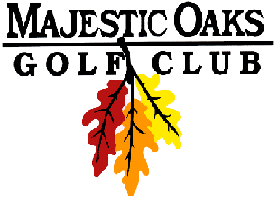 Tuesday Night Final ResultsIndividual Low Gross & NetSeptember 19th  , 2017	LOW GROSS WINNERS	1st – Adam Erickson			Score: 38		$45	2nd –Austin Meissner			Score: 39*		$30	3rd –Gary Jacobson			Score: 39		$15	LOW NET WINNERS	1st – David Landborg			Score: 31		$45	2nd –Dan Jamieson			Score: 33		$30	3rd –Conner Peterson			Score: 34		$15CLOSEST TO PINHole #4 –	David Landborg				$20Hole #8 –	Austin Meissner				$20Gross Skins - $45 each3 on #3 – Scott Johnson3 on #9 – Dan JamiesonNet Skins - $65 each1 on #8 – Scott Johnsonon #3- Scott Johnson*Indicates scorecard tiebreaker